ЧЕРКАСЬКА ОБЛАСНА РАДАГОЛОВАР О З П О Р Я Д Ж Е Н Н Я14.06.2021                                                                                        № 194-рПро внесення змін до розпорядженняголови обласної ради від 10.06.2021 №183-р«Про постійно діючу інвентаризаційнукомісію» 	Відповідно до ст.56 Закону України „Про місцеве самоврядування в Україні”, у зв’язку з тимчасовою відсутністю члена постійно діючої інвентаризаційної комісії:1. Внести до розпорядження голови обласної ради від 10.06.2021 №183-р «Про постійно діючу інвентаризаційну комісію» такі зміни:          вивести зі складу постійно діючої інвентаризаційної комісії (далі комісія) МАЗУР Людмилу Олегівну  - начальника управління юридичного забезпечення та роботи з персоналом  виконавчого апарату обласної ради;ввести до складу комісії  СИНІЛЬНИК Тетяну Іванівну – заступника начальника загального відділу виконавчого апарату обласної ради.2. Встановити, що це розпорядження втрачає чинність 01.07.2021. Заступник голови					    	В.ДОМАНСЬКИЙ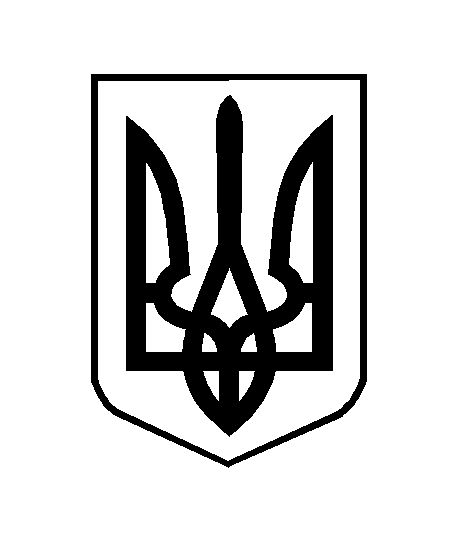 